The Calling Plan Task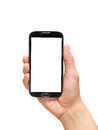 Long distance Company “A” charges a base rate of $5.00 per month plus 4 cents a minute that you are on the phone.  Long distance Company “B” charges a base rate of only $2.00 per month, but they charge you 10 cents per minute used.  How much time per month would you have to talk on the phone before subscribing to Company “A” would save you money? 